FİİLDE ÇATI DEĞERLENDİRME SORULARI (KARIŞIK) 1.Aşağıdaki cümlelerin hangisinde çatı özelliği aranmaz?A) Trafik kurallarına uymalıyız.B) Toplantıyı hiç dinlemedi.C) Sınıfın en çalışkan öğrencisidir.D) Hareketli müzikleri severim.2. Aşağıdaki cümlelerin hangisinde çatı özelliği aranabilir?A) Benim annem çok güzeldir.B) Aldığım ayakkabı çok kaliteliymiş.C) Mavi en sevdiğim renktir.D) Köşedeki apartmanda oturuyormuş.3. “İstediğini söyleyen istemediğini işitir.” cümlesinin yüklemi için çatı bakımından hangisi söylenebilir?A) Etken-Geçişli B) Edilgen-GeçişliC) Etken-GeçişsizD) Edilgen-Geçişsiz4. Aşağıdaki cümlelerin hangisinde eylemin kim tarafından yapıldığı bellidir?A) Yemekler dün yapılmış.B) Bilgisayarımı yaptırdım.C) Vapur seferleri iptal edildi.D) Apartmanın çatısı yaptırılmış.5. Aşağıdaki cümlelerin hangisinde çatı özelliği yanlış verilmiştir?A)Seni hep dinlerim. - EdilgenB) Yarın toplanacağız. - EtkenC) Erkenden yola çıkacağız. - EtkenD) Babamın cüzdanı çalındı. - Edilgen6. Aşağıdaki cümlelerden hangisi özne-yüklem ilişkisi bakımından diğerlerinden farklıdır?A) Adam aniden bayılıp düştü.B) Yanındaki bayan telaşlandı.C) Ambulans hemen çağrıldı.D) Hastanede kendine gelmiş.7. Aşağıdaki cümlelerden hangisi nesne-yüklem ilişkisi bakımından diğerlerinden farklıdır?A) Sobanın üstünde kestane pişirdik.B)Akşam için misafirlerimi bekliyorum.C) Düğünde yeni elbisesini giymiş.D)Akşam olunca işten çıkacağım.8. Aşağıdaki cümlelerden hangisinin yüklemi geçişli ve etken bir fiildir?A) Evdeki su çabucak bitirilmiş.B) Su bidonunu babam değiştirdi.C) Amcamlar bize gelecekmiş.D) Yemekler önceden hazırlanmış.9. Aşağıdaki cümlelerden hangisinin yüklemi geçişsiz ve edilgen bir fiildir?A) Su almak için markete gitti.B) Sanatçı sahneye çağrıldı.C) Sınava hazırlanmaya başladı.D) Tatil için hazırlık yaptı.10.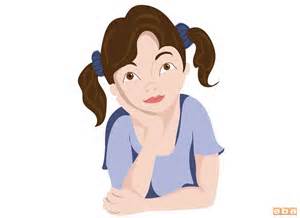 Yukarıda Nuriye’nin verdiği bilgiye göre aşağıdaki cümlelerin hangisinde çatı özelliği aranmaz?A) Arkadaşım bugün çok hasta.B) Hasta olduğu için okula geç geldi.C) Doktor ilaç kullanmasını söylemiş.D) Bir hafta sonra sınava gireceğiz.11. Aşağıdaki atasözlerinin hangisinde fiil edilgen çatılıdır?A) Emek olmadan yemek olmaz.B) Dost başa, düşman ayağa bakar.C) Meyve veren ağaç taşlanır.D) Kalaylı bakır küflenmez.12.Numaralanmış eylemlerin geçişli ve geçişsiz olma durumlarına göre doğru gruplandırılmış hali aşağıdakilerden hangisidir?	Geçişli		GeçişsizA) 1-2-3			4-5-6B) 1-4-5			2-3-6C) 1-3-6			2-4-5D) 3-4-6			1-2-513.Yukarıdaki cümlenin çatısı için hangisi söylenebilir?A) etken-geçişliB) etken-geçişsizC) edilgen-geçişliD) edilgen-geçişsiz14. Aşağıdaki cümlelerin hangisinde geçişli bir fiil kullanılmıştır?A) Kitaplarını ve defterlerini götürdü.B) Öğrenciler erkenden okula gelmişler.C) Akşam kanepede uyuyakalmışD) Bizi görünce yanımıza geldi.15. Aşağıdaki fiillerden hangisi geçişli olduğu halde cümlede nesne kullanılmamıştır?A) Bütün işleri o yapmış.B) Bu tabağı kim kırdı?C) Annemi yanıma çağırdım.D) Dün sabah burada görmüşler.FİİLDE ÇATI DEĞERLENDİRME SORULARI (KARIŞIK) CEVAP ANAHTARI1.C2.D3.A4.B5.A6.C7.D8.B9.B10.A11.C12.C13.B14.A15.D